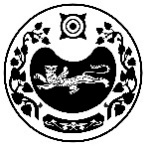 МИНИСТЕРСТВО СПОРТА РЕСПУБЛИКИ ХАКАСИЯПРИКАЗ«__» __________ 2021 г.                      						   № 160-____г. Абакан                                      О внесении изменения в приказ Министерства спорта Республики Хакасия 
от 11.01.2021 №160-7 «Об утверждении Плана противодействия коррупции в Министерстве спорта Республики Хакасия на 2021 год» В соответствии с Федеральным законом от 25.12.2008 № 273-ФЗ 
«О противодействии коррупции» (с последующими изменениями), Законом Республики Хакасия от 04.05.2009 № 28-ЗРХ «О противодействии коррупции 
в Республике Хакасия» (с последующими изменениями), постановлением Правительства Республики Хакасия от 07.05.2021 № 226 «Об утверждении Плана противодействии коррупции в Республике Хакасия на 2021-2023 годы» п р и к а з ы в а ю:Внести изменение в приказ Министерства спорта Республики Хакасия от 11.01.2021 №160-7 «Об утверждении Плана противодействия коррупции в Министерстве спорта Республики Хакасия на 2021 год», изложив приложение в новой редакции (приложение). 	2. Контроль за исполнением настоящего приказа возложить на заместителя Министра спорта Республики Хакасия В.В. Мордакина.Министр спортаРеспублики Хакасия 								     	С. КочанПриложение									      				      УТВЕРЖДЕН	приказом Министерства спорта      Республики Хакасия       от_____________№ 160-_____ПЛАН противодействия коррупции в Министерстве спорта Республики Хакасия на 2021 год№ п/пНаименование мероприятияНаименование мероприятияИсполнителиСрок исполнения122341. Повышение эффективности механизмов урегулирования конфликта интересов, обеспечение соблюдения государственными гражданскими служащими Республики Хакасия ограничений, запретов и принципов служебного поведения в связи с исполнением ими должностных обязанностей, а также ответственности за их нарушение1. Повышение эффективности механизмов урегулирования конфликта интересов, обеспечение соблюдения государственными гражданскими служащими Республики Хакасия ограничений, запретов и принципов служебного поведения в связи с исполнением ими должностных обязанностей, а также ответственности за их нарушение1. Повышение эффективности механизмов урегулирования конфликта интересов, обеспечение соблюдения государственными гражданскими служащими Республики Хакасия ограничений, запретов и принципов служебного поведения в связи с исполнением ими должностных обязанностей, а также ответственности за их нарушение1. Повышение эффективности механизмов урегулирования конфликта интересов, обеспечение соблюдения государственными гражданскими служащими Республики Хакасия ограничений, запретов и принципов служебного поведения в связи с исполнением ими должностных обязанностей, а также ответственности за их нарушение1. Повышение эффективности механизмов урегулирования конфликта интересов, обеспечение соблюдения государственными гражданскими служащими Республики Хакасия ограничений, запретов и принципов служебного поведения в связи с исполнением ими должностных обязанностей, а также ответственности за их нарушение1.11.1Обеспечение действенного функционирования комиссии Министерства по соблюдению требований к служебному поведению государственных гражданских служащих Республики Хакасия и урегулированию конфликта интересов (далее – комиссии)Организационно-правовой отделпостоянно1.21.2Проведение мероприятий по выявлению фактов несоблюдения государственными гражданскими служащими Республики Хакасия требований законодательства о противодействии коррупции в целях предотвращения и урегулирования конфликта интересов, а также по привлечению виновных лиц к ответственностиОрганизационно-правовой отделпостоянно1.31.3Принятие мер по повышению эффективности кадровой работы в части, касающейся ведения личных дел государственных гражданских служащих Республики Хакасия, в том числе контроль за актуализацией сведений, содержащихся в анкетах, представляемых при назначении на указанные должности и поступлении на такую службу, об их родственниках и свойственниках в целях выявления возможного конфликта интересовОрганизационно-правовой отделпостоянно1.41.4Организация приема сведений о доходах, расходах, об имуществе и обязательствах имущественного характера, представляемых государственными гражданскими служащими Республики Хакасия и руководителями государственных учреждений, подведомственных Министерству. Обеспечение контроля за своевременностью представления указанных сведенийОрганизационно-правовой отделдо 30 апреля1.51.5Опубликование сведений о доходах, расходах, об имуществе и обязательствах имущественного характера, представленных государственными гражданскими служащими Республики Хакасия, на Официальном портале исполнительных органов государственной власти Республики Хакасия в информационно-телекоммуникационной сети «Интернет»Организационно-правовой отделв течение 14 рабочих дней со дня истечения срока, установленного для подачи указанных сведений1.61.6Осуществление анализа сведений о доходах, расходах, об имуществе и обязательствах имущественного характера, представленных государственными гражданскими служащими Республики Хакасия. Подготовка справки по результатам проведенного анализаОрганизационно-правовой отделдо 01 июля1.71.7Проведение проверок достоверности и полноты сведений о доходах, расходах, об имуществе и обязательствах имущественного характера, представленных государственными гражданскими служащими Республики Хакасия, а также запретов, ограничений и требований, установленных в целях противодействия коррупцииОрганизационно-правовой отделв случае возникновения оснований для проведения проверки1.81.8Организация работы по реализации установленного порядка сообщения государственными гражданскими служащими Республики Хакасия о получении подарка в связи с их должностным положением или исполнением ими служебных (должностных) обязанностей, сдаче и оценке подарка, реализации (выкупе) и зачислении в доход соответствующего бюджета средств, вырученных от его реализацииОрганизационно-правовой отделпостоянно1.91.9Осуществление контроля за применением предусмотренных законодательством мер ответственности в каждом случае несоблюдения запретов, ограничений и требований, установленных в целях противодействия коррупции, в том числе мер по предотвращению и (или) урегулированию конфликта интересовОрганизационно-правовой отделпостоянно1.101.10Осуществление контроля за исполнением государственными гражданскими служащими Республики Хакасия обязанности по уведомлению представителя нанимателя о выполнении иной оплачиваемой работыОрганизационно-правовой отделпостоянно1.111.11Обеспечение, в соответствии с установленным порядком рассмотрения уведомлений гражданских служащих о факте обращения в целях склонения их к совершению коррупционных правонарушений Организационно-правовой отделпостоянно2. Выявление и систематизация причин и условий проявления коррупции в деятельности Министерства, мониторинг коррупционных рисков и их устранение2. Выявление и систематизация причин и условий проявления коррупции в деятельности Министерства, мониторинг коррупционных рисков и их устранение2. Выявление и систематизация причин и условий проявления коррупции в деятельности Министерства, мониторинг коррупционных рисков и их устранение2. Выявление и систематизация причин и условий проявления коррупции в деятельности Министерства, мониторинг коррупционных рисков и их устранение2. Выявление и систематизация причин и условий проявления коррупции в деятельности Министерства, мониторинг коррупционных рисков и их устранение2.12.1Организация систематического проведения Министерством оценок коррупционных рисков, возникающих при реализации им своих функцийОрганизационно-правовой отделдо 01 декабря2.22.2Проведение антикоррупционной экспертизы нормативных правовых актов Правительства Республики Хакасия, Главы Республики Хакасия – Председателя Правительства Республики Хакасия, исполнительных органов государственной власти Республики Хакасия и их проектов в целях выявления в них коррупциогенных факторов и их последующего устраненияОрганизационно-правовой отделпостоянно2.32.3Проведение в установленном порядке независимой антикоррупционной экспертизы нормативных правовых актов Правительства Республики Хакасия, Главы Республики Хакасия – Председателя Правительства Республики Хакасия, исполнительных органов государственной власти Республики Хакасия и их проектов, рассмотрение заключений по результатам ее проведенияОрганизационно-правовой отделпостоянно2.42.4Осуществление мониторинга состояния коррупции в подведомственных Министерству учреждениях, выявление бытовой коррупции, оказание методической помощи по вопросам противодействия коррупцииОрганизационно-правовой отделпостоянно2.52.5Осуществление мониторинга, сбора и анализа информации о состоянии коррупции в ходе реализации регионального проекта «Спорт – норма жизни» Экономический отдележеквартально2.62.6Осуществление мониторинга деятельности Министерства в части соблюдения требований антимонопольного законодательства с целью исключения коррупциогенных факторов Экономический отдележеквартально3. Взаимодействие Министерства с институтами гражданского общества и гражданами, создание эффективной системы обратной связи, обеспечение доступности информации о деятельности3. Взаимодействие Министерства с институтами гражданского общества и гражданами, создание эффективной системы обратной связи, обеспечение доступности информации о деятельности3. Взаимодействие Министерства с институтами гражданского общества и гражданами, создание эффективной системы обратной связи, обеспечение доступности информации о деятельности3. Взаимодействие Министерства с институтами гражданского общества и гражданами, создание эффективной системы обратной связи, обеспечение доступности информации о деятельности3. Взаимодействие Министерства с институтами гражданского общества и гражданами, создание эффективной системы обратной связи, обеспечение доступности информации о деятельности3.13.1Размещение на Официальном портале исполнительных органов государственной власти Республики Хакасия в информационно-телекоммуникационной сети «Интернет» актуальной информации об антикоррупционной деятельностиОрганизационно-правовой отдележемесячно3.23.2Взаимодействие с Общественным советом, созданным при Министерстве, по вопросам противодействия коррупции:рассмотрение на заседаниях общественного совета планов противодействия коррупции, а также докладов и других документов о ходе и результатах его выполнения;Организационно-правовой отделпостоянноВзаимодействие с Общественным советом, созданным при Министерстве, по вопросам противодействия коррупции:рассмотрение на заседаниях общественного совета планов противодействия коррупции, а также докладов и других документов о ходе и результатах его выполнения;Организационно-правовой отделв IV кварталеучастие представителей Общественного совета в заседаниях комиссии Министерства по соблюдению требований к служебному поведению государственных гражданских служащих Республики Хакасия и урегулированию конфликта интересовОрганизационно-правовой отделпостоянно 3.33.3Обеспечение функционирования «телефона доверия» по вопросам противодействия коррупции Организационно-правовой отделпостоянно3.43.4Мониторинг публикаций в средствах массовой информации о фактах проявления коррупции в Министерстве Организационно-правовой отделпостоянно3.53.5Анализ заявлений и обращений граждан на предмет наличия в них информации о коррупционных проявлениях в сфере деятельности Министерства Организационно-правовой отделпостоянно4. Мероприятия, направленные на формирование антикоррупционного поведения государственных гражданских служащих Республики Хакасия4. Мероприятия, направленные на формирование антикоррупционного поведения государственных гражданских служащих Республики Хакасия4. Мероприятия, направленные на формирование антикоррупционного поведения государственных гражданских служащих Республики Хакасия4. Мероприятия, направленные на формирование антикоррупционного поведения государственных гражданских служащих Республики Хакасия4. Мероприятия, направленные на формирование антикоррупционного поведения государственных гражданских служащих Республики Хакасия4.14.1Проведение комплекса организационных, разъяснительных и иных мер по соблюдению государственными гражданскими служащими Республики Хакасия запретов, ограничений и требований, установленных в целях противодействия коррупции, в том числе мер по предотвращению и (или) урегулированию конфликта интересов Организационно-правовой отделпостоянно4.24.2Проведение правового просвещения государственных гражданских служащих Республики Хакасия по противодействию коррупции (по вопросам соблюдения требований и положений законодательства Российской Федерации, Республики Хакасия по противодействию коррупции, а также изменений законодательства Российской Федерации, Республики Хакасия по противодействию коррупции)Организационно-правовой отделпостоянно4.34.3Обучение государственных гражданских служащих Республики Хакасия, впервые поступивших на государственную гражданскую службу для замещения должностей, включенных в следующие перечни должностей:перечень должностей государственной гражданской службы Республики Хакасия, при замещении которых государственные гражданские служащие Республики Хакасия обязаны представлять сведения о своих доходах, об имуществе и обязательствах имущественного характера, а также сведения о доходах, об имуществе и обязательствах имущественного характера своих супруги (супруга) и несовершеннолетних детей;перечень должностей государственной гражданской службы Республики Хакасия, при замещении которых гражданин, замещавший должность государственной гражданской службы, включенную в данный перечень, 
в течение двух лет после увольнения с государственной гражданской службы Республики Хакасия имеет право замещать на условиях трудового договора должности в организации и (или) выполнять в данной организации работы (оказывать данной организации услуги) в течение месяца стоимостью более ста тысяч рублей на условиях гражданско-правового договора (гражданско-правовых договоров), если отдельные функции государственного управления данной организацией входили в должностные (служебные) обязанности государственного гражданского служащего, с согласия соответствующей комиссии по соблюдению требований к служебному поведению государственных гражданских служащих и урегулированию конфликта интересов;перечень должностей, при замещении которых государственным гражданским служащим Республики Хакасия запрещается открывать и иметь счета (вклады), хранить наличные денежные средства и ценности в иностранных банках, расположенных за пределами территории Российской Федерации, владеть и (или) пользоваться иностранными финансовыми инструментами;Организационно-правовой отделпостоянно4.44.4Организация работы по доведению до граждан, поступающих на должности государственной гражданской службы Республики Хакасия, положений антикоррупционного законодательства Российской Федерации, Республики Хакасия, в том числе об ответственности за коррупционные правонарушения, о недопустимости возникновения конфликта интересов и путях его урегулирования, о соблюдении этических и нравственных норм при выполнении служебных (должностных) обязанностей, о недопущении получения и дачи взятки, о запретах, ограничениях и требованиях, установленных в целях противодействия коррупцииОрганизационно-правовой отделпостоянно4.54.5Подготовка и проведение совещаний (семинаров) с государственными гражданскими служащими Республики Хакасия по вопросам применения законодательства Российской Федерации, Республики Хакасия о противодействии коррупцииОрганизационно-правовой отделодин раз в полугодие 5. Организация контроля за исполнением мероприятий, предусмотренных в планах противодействия коррупции5. Организация контроля за исполнением мероприятий, предусмотренных в планах противодействия коррупции5. Организация контроля за исполнением мероприятий, предусмотренных в планах противодействия коррупции5. Организация контроля за исполнением мероприятий, предусмотренных в планах противодействия коррупции5. Организация контроля за исполнением мероприятий, предусмотренных в планах противодействия коррупции5.15.1Формирование отчета об исполнении плана противодействия коррупции с последующим представлением в орган по профилактике коррупционных и иных правонарушений в Республике Хакасия и размещением на официальном сайте Министерства Организационно-правовой отдележеквартально до 03 числа месяца, следующего за отчетным кварталом